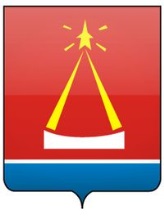 Контрольно-счетная палата ГОРОДа  ЛыткариноОТЧЕТо работе Контрольно-счетной палаты города Лыткарино за 2017 годЛыткарино2018Содержание1. Общие положения…………………………………………………………… . 32. Основные итоги работы Контрольно-счетной палаты города     Лыткарино в отчетном году…………………………………………………   43. Контрольная деятельность…………………………………………………..   54. Экспертно-аналитическая деятельность Контрольно-счетной палаты    в отчетном периоде…………………………………………………………   145. Организационные, информационные и иные мероприятия……………….176. Заключение……………………………………………………………………18                                     1.  Общие положенияОтчет о работе Контрольно-счетной палаты города Лыткарино за 2017 год подготовлен в соответствии со   статьей  19 Федерального закона от 7 февраля 2011 г. № 6-ФЗ «Об общих принципах организации и деятельности Контрольно-счетных органов субъектов Российской Федерации и муниципальных образований» и  статьей 34 «Организация деятельности Контрольно-счётной палаты города Лыткарино»  Устава города Лыткарино.Задачи и функции, возложенные действующим законодательством на Контрольно-счётную  палату,  делают ее одним из ключевых элементов системы общественного контроля за расходованием национальных ресурсов, а также инструментом согласования краткосрочных социально-экономических решений, дающих "быстрый эффект", с долгосрочными интересами общества и стратегическими целями общественного развития. Этим определяется миссия контрольно-счётной палаты  и стратегия ее деятельности.Счетная палата осуществляет внешний  муниципальный контроль на основе принципов законности, эффективности, объективности, независимости, открытости и гласности.Ключевой принцип контрольной деятельности - это, прежде всего, беспристрастность, соблюдение профессиональных и этических норм инспекторским составом. Результативность работы сотрудников КСП является основанием для оценки их профессионального вклада в деятельность счетного органа и определения различных вариантов материального поощрения и стимулирования.В 2017 году первостепенное внимание уделялось разработке и внедрению в практическую деятельность форм и методов финансового контроля, формированию методической базы для осуществления поставленных перед КСП задач. Системный анализ основ государственного и муниципального контроля позволили сформировать эффективную систему внешнего муниципального контроля за всеми этапами бюджетного процесса в городе Лыткарино.Содействие существенному повышению эффективности бюджетных расходов являлось   ключевым, приоритетным направлением деятельности  в отчетном периоде.В соответствии со своими полномочиями КСП продолжает осуществлять контроль за целевым и эффективным расходованием бюджетных средств, который сопровождается содержательным анализом достигнутых результатов, поскольку их практическая реализация непосредственно влияет на социальный климат городского округа, определяет качество жизни его населения.Постепенно акцент в работе смещается в сторону выявления комплексных проблем муниципального образования, выработку предложений в деле решения вопросов местного значения городского округа.По итогам проведенных контрольных мероприятий проводятся совещания с главными распорядителями бюджетных средств и  с участием первого заместителя Главы администрации города.Совместное конструктивное решение актуальных вопросов внесло значимую лепту не только в деле ухода от типичных ошибок, выявляемых в ходе проверок, но и, что гораздо важнее, недопущения и предупреждения нарушений законодательства в финансово-бюджетной сфере в дальнейшем.2. Основные итоги работы Контрольно-счетной палаты города Лыткарино в отчетном 2017  годуВ отчетном 2017 году КСП г. Лыткарино  в соответствии с утвержденным планом работы  провела 6  контрольных и 117 экспертно-аналитических мероприятия, осуществлена внешняя  проверка  годового отчета об исполнении бюджета города  за 2017 год.Объем проверенных бюджетных средств составил 285 250,5 тыс. рублей или 34,6 % от общего объема расходов бюджета  (без учёта безвозмездных  поступлений). Общая сумма выявленных нарушений составила 8 308,5 тыс. рублей, в том числе ущерб бюджету муниципального образования – 61,9 тыс. рублей.Контрольными мероприятиями были охвачены 11 объектов контроля, из которых на 10 объектах были выявлены финансовые нарушения.В результате контрольных мероприятий, проведённых в отчётном году, были выявлены следующие нарушения согласно Классификатору нарушений, выявляемых в ходе внешнего муниципального контроля: нарушения при формировании и исполнении бюджетов – 49 случаев на сумму 8 253,5 тыс. рублей;нарушения порядка ведения бухгалтерского учёта, составления и представления бухгалтерской (финансовой) отчётности – 31 случай на сумму 55,0 тыс. рублей;нарушения законодательства в сфере управления и распоряжения муниципальной собственностью – 6 случаев;нарушения при осуществлении муниципальных закупок – 3 случая;иные нарушения – 3 случая.По результатам контрольных мероприятий руководителям проверенных объектов было вынесено 2 Предписания и 11 Представлений, которые содержали 2 и 60 предложений об устранении выявленных нарушений соответственно. Все предложения исполнены в полном объеме.В 2017 году в ходе проведения контрольных мероприятий было составлено 6 Протоколов об административных правонарушениях и переданы на рассмотрение в соответствующие органы. По результатам их рассмотрения были приняты решения о привлечении виновных лиц к административной ответственности на сумму 74,0 тыс. рублей.Контрольными мероприятиями были охвачены 11 объектов контроля, из них:органов местного самоуправления – 1;казенных учреждений – 3;бюджетных учреждений – 7.     В результате проведенных экспертно-аналитических мероприятий подготовлено 118  Заключений, даны 8 предложений по устранению нарушений. 3. Контрольная деятельностьЗа отчетный период КСП г. Лыткарино было проведено 6  контрольных мероприятий.1. «Проверка выполнения предложений, данных в Представлении №1 от 22.01.2016 года, выданного по результатам акта №11 от 22.01.2016 «Проверка законности и результативности использования бюджетных средств, выделенных Администрации  и переданных в форме субсидии муниципальному бюджетному учреждению «Многофункциональный центр предоставления государственных и муниципальных услуг Лыткарино» на выполнение муниципального задания в 2014 году и текущем периоде 2015 года (с элементами аудита в сфере закупок)».Объем проверенных средств составил 1 590,9 тыс. рублей.Директору МБУ «МФЦ Лыткарино» было направлено Представление со следующими рекомендациями:при изменении объемов финансового обеспечения выполнения муниципального задания своевременно вносить изменения в план финансово-хозяйственной деятельности;учетную политику учреждения привести в соответствие с нормами действующего законодательства о бухгалтерском учете;привести в соответствие с требованиями действующего законодательства о бухгалтерском учете регистры бухгалтерского учета;обеспечить неукоснительное соблюдение действующего трудового законодательства.В результате проведенной перепроверки устранения нарушений, выявленных при проверке МБУ «МФЦ Лыткарино» за 2014-2015 гг. были установлены отдельные случаи нарушений трудового законодательства, бюджетного кодекса и законодательства о бухгалтерском учете, в том числе:нарушения при формировании и исполнении бюджетов - 2 случая;нарушения ведения бухгалтерского учета, составления и представления бухгалтерской (финансовой) отчетности - 3 случая;иные нарушения - 4 случая.2. «Проверка законности и эффективности использования средств бюджета г. Лыткарино на реализацию мероприятий муниципальной программы «Муниципальное управление города Лыткарино» на  2015-2019 годы в части расходов на содержание МКУ «Комитет по торгам города Лыткарино» за 2016 год (с элементами аудита эффективности закупок товаров, работ и, услуг)».Объем проверенных средств составил 10 140,5 тыс. рублей.Всего контрольным мероприятием выявлено нарушений на общую сумму 566 957,83 рублей, в том числе:ущерб - 6 937,64 рублей;неэффективные расходы  - 18 489,67 рублей; иные нарушения - 541 530,52 рублей.В ходе контрольного мероприятия директору МКУ «Комитет по торгам г. Лыткарино» было направлено Представление, содержащее следующие рекомендации:в ходе исполнения бюджета строго соблюдать установленный порядок принятия бюджетных обязательств и своевременности постановки их на учет, не нарушать требований порядка  составления, утверждения и ведения сметы учреждения;соблюдать требования п. 3.1    Устава в части соблюдения установленных  прав на муниципальное имущество;привести в соответствие с требованиями действующего законодательства Учётную политику учреждения, сформировать требуемые журналы операций;выявленные в ходе инвентаризации излишки основных средств принять к бухгалтерскому  учету;соблюдать требования федерального закона 44-ФЗ «О контрактной системе в сфере закупок товаров, работ, услуг для обеспечения государственных и муниципальных нужд». Кроме того, директору учреждения было направлено Предписание следующего содержания:возместить нанесенный бюджету города Лыткарино ущерб в сумме 6 937,64 рублей, выразившийся в переплате единовременной ежегодной денежной выплаты на лечение и отдых Виноградовой Н.С.;произвести сверку расчетов по НДФЛ с Межрайонной ИФНС России №17 по Московской области за 2016 год с целью урегулирования вопроса по размеру  дебиторской задолженности учреждения.По факту принятия бюджетных обязательств в размерах, превышающих доведенные лимиты бюджетных обязательств, на директора МКУ «Комитет по торгам г. Лыткарино», Чичерову Дарью Сергеевну, был составлен Протокол об административном правонарушении по статье 15.15.10 Кодекса Российской Федерации об административных правонарушениях.По итогам контрольного мероприятия установлены следующие нарушения:нарушения при формировании и исполнении бюджетов 6 случаев на сумму 566 957,83 рублей;нарушения ведения бухгалтерского учета, составления и представления бухгалтерской (финансовой) отчетности 4 случая;нарушения законодательства в сфере управления и  распоряжения  государственной (муниципальной) собственностью 2 случая;нарушения при осуществлении муниципальных закупок: 1 случай.3. «Проверка соблюдения  Лыткаринским Финансовым управлением требований бюджетного законодательства в части установленного порядка кассового обслуживания исполнения бюджета города Лыткарино».Объем проверенных средств и сумма выявленных нарушений отсутствуют. Проверкой установлены отдельные нарушения, выразившиеся в количественных показателях.В ходе контрольного мероприятия начальнику финансового управления  было направлено Представление, содержащее следующие рекомендации:нормативные правовые акты, регулирующие организацию исполнения бюджета города Лыткарино, привести в соответствие с требованиями действующего законодательства; организовать исполнение бюджета города Лыткарино в соответствии с утвержденными нормативными правовыми актами.По итогам контрольного мероприятия установлены 5 нарушений при формировании нормативно-правовой базы, разработанной финорганом в целях исполнения муниципального  бюджета .4. «Проверка законности и аудит эффективности использования средств бюджета г. Лыткарино, выделенных Администрации г. Лыткарино в 2015-2016 годах на реализацию мероприятий муниципальной программы «Культура города Лыткарино» на 2014-2018гг. в части подпрограммы «Организация досуга, предоставление услуг в сфере культуры и доступа к музейным фондам, развитие образования в сфере культуры и искусства в городе Лыткарино», включая объекты контроля МУ «ДК «Центр молодёжи», МУ ДК «Мир», МОУ ДОД «ДМШ».Объем проверенных средств составил 189 343,85 тыс. рублей.Всего контрольным мероприятием выявлено нарушений на общую сумму 15 448,0 тыс. рублей, в том числе:неэффективные расходы  - 4 112,3 тыс. рублей; иные нарушения - 11 335,7 тыс. рублей.В ходе контрольного мероприятия учреждениям было выдано 4 Представления:директору МУ ДК «Мир», содержащее следующие рекомендации:провести регистрацию права собственности на земельный участок, находящийся у учреждения на праве постоянного (бессрочного) пользования;соблюдать требования решения коллегии Министерства культуры РФ от 29.05.2002г №10 «О некоторых мерах по стимулированию деятельности муниципальных учреждений культуры» при создании клубного формирования;соблюдать требования 2.4 Устава учреждения при проведении культурно-массовых мероприятий;предоставлять достоверную отчетность о результатах выполнения муниципального задания;соблюдать требования Постановления Главы г. Лыткарино от 09.09.2013 №657-п «Об оплате труда работников муниципальных учреждений сферы культуры города Лыткарино».директору МУ ДК «Центр Молодежи», содержащее следующие рекомендации:привести утвержденное Положение о клубных формированиях в соответствие с действующими нормативными правовыми актами;соблюдать требования постановления Главного государственного санитарного врача  РФ от 04.07.2014 №41 «Об утверждении СанПиН 2.4.4.3172-14» «Санитарно–эпидемиологические требования к устройству, содержанию и организации режима работы образовательных организаций дополнительного образования детей» в части рекомендуемой продолжительности занятий;обеспечить неукоснительное соблюдение  действующего законодательства в части распоряжения имуществом учреждения;внести соответствующие изменения в коллективный договор в части приведения компенсационных выплат  в соответствие с Трудовым кодексом РФ;обеспечить эффективное использование средств, выделяемых на выполнение муниципального задания;принять меры дисциплинарного характера к виновным лицам.директору МОУ ДОД «ДМШ», содержащее следующие рекомендации:соблюдать требования Порядка открытия и ведения лицевых счетов;предоставлять достоверную отчетность о результатах выполнения муниципального задания;внести соответствующие изменения в локальные нормативные акты  в части приведения компенсационных выплат  в соответствие с Трудовым кодексом РФ;соблюдать требования Постановления Главы г. Лыткарино от 01.07.2011 №325-п «Об утверждении Положения об оплате труда работников муниципальных образовательных учреждений города Лыткарино» и иных нормативных правовых актов, утвержденных Главой города Лыткарино.первому заместителю Главы Администрации г. Лыткарино, содержащее следующие рекомендации:муниципальный правовой акт о порядке формирования муниципального задания на оказание муниципальных услуг (выполнение работ) муниципальными учреждениями г. Лыткарино и финансового обеспечения выполнения муниципального задания привести в соответствие с действующим законодательством;разработать и утвердить Примерное Положение о муниципальном учреждении культуры клубного типа;при формировании муниципального задания  определять перечень конкретных услуг, входящих в состав  утверждённых видов  услуг,  оплачиваемых  за счет средств местного бюджета - кружков, творческих коллективов, секций, а также проводимых мероприятий;соблюдать требования действующего законодательства при формировании и финансовом обеспечении муниципального задания;принять меры по  возврату  бюджетных средств, израсходованных МОУ ДОД «ДМШ» в нарушение условий Соглашения на  2016 год в сумме 293,3 тыс. рублей;повысить качество внутреннего финансового контроля, направленного на соблюдение требований, установленных Соглашениями о порядке и условиях предоставления субсидии на финансовое обеспечение выполнение муниципального задания на оказание муниципальных услуг (выполнение работ);дополнить  Положение о муниципальных программах города Лыткарино  в части включения в их состав критериев, позволяющих  впоследствии провести качественную оценку эффективности реализации программ; принять меры дисциплинарного характера к виновным лицам.По факту нарушения условий предоставления Субсидии на выполнение муниципального задания в 2016 году, на главного бухгалтера МОУ ДОД «ДМШ», был составлен Протокол об административном правонарушении по части 2 статьи 15.15.5 Кодекса Российской Федерации об административных правонарушениях.По факту распоряжения имуществом, находящимся в собственности муниципального образования «Город Лыткарино», без разрешения уполномоченного органа местного самоуправления  и без оформления договорных отношений, на директора МУ «ДК «Центр Молодежи», был составлен Протокол об административном правонарушении по пункту 2 статьи  12.2 Закона Московской области от 04.05.2016 № 37/2016-ОЗ «Кодекс Московской области об административных правонарушениях».По итогам контрольного мероприятия установлены следующие нарушения:нарушения при формировании и исполнении бюджетов 15 случаев на сумму 297,9 тыс. рублей;нарушения ведения бухгалтерского учета, составления и представления бухгалтерской (финансовой) отчетности 12 случаев;нарушения законодательства в сфере управления и  распоряжения  государственной (муниципальной) собственностью 1 случай;нарушения при осуществлении муниципальных закупок: 2 случая;иные нарушения 3 случая.5. «Проверка Управления образования г. Лыткарино по вопросу законности и результативности использования средств бюджета г. Лыткарино, выделенных в рамках подпрограммы «Дополнительное образование и воспитание детей» муниципальной программы  «Образование города Лыткарино» на 2014-2018 годы и переданных  МУ ДО «ДДТ», МУ ДО ЦДТ «Искатель» в форме субсидии на выполнение муниципального задания и на иные цели  в 2016 году».Объем проверенных средств составил 44 404,9 тыс. рублей.Всего контрольным мероприятием выявлено неэффективных расходов  - 684,3 тыс. рублей. В ходе контрольного мероприятия учреждениям было выдано 3 Представления:директору МУ ДО ДДТ, содержащее следующие рекомендации:разработать локальный нормативный акт, регламентирующий порядок ведения журналов учета работы педагога в объединении;соблюдать требования постановления Главного государственного санитарного врача  РФ от 04.07.2014 №41 «Об утверждении СанПиН 2.4.4.3172-14» «Санитарно–эпидемиологические требования к устройству, содержанию и организации режима работы образовательных организаций дополнительного образования детей» в части рекомендуемой продолжительности занятий;предоставлять достоверную отчетность о результатах выполнения муниципального задания;внести соответствующие изменения в локальные нормативные акты  в части приведения компенсационных выплат  в соответствие с Трудовым кодексом РФ;соблюдать требования действующего законодательства при оказании образовательных услуг на платной и бесплатной основе.директору МУ ДО ЦДТ «Искатель», содержащее следующие рекомендации:соблюдать требования Порядка открытия и ведения лицевых счетов;соблюдать требования локальных нормативных правовых актов при ведении журналов учета работы педагогов дополнительного образования в объединении, осуществлении контроля за правильностью ведения журналов;предоставлять достоверную отчетность о результатах выполнения муниципального задания;внести соответствующие изменения в локальные нормативные акты  в части приведения компенсационных выплат  в соответствие с Трудовым кодексом РФ;соблюдать требования постановления Главного государственного санитарного врача РФ от 04.07.2014 №41 «Об утверждении СанПиН 2.4.4.3172-14» «Санитарно–эпидемиологические требования к устройству, содержанию и организации режима работы образовательных организаций дополнительного образования детей» в части рекомендуемой продолжительности занятий;соблюдать требования действующего законодательства при оказании образовательных услуг на платной и бесплатной основе.начальнику Управления образования г. Лыткарино, содержащее следующие рекомендации:при формировании муниципального задания  определять перечень конкретных услуг, входящих в состав  утверждённых видов  услуг,  оплачиваемых  за счет средств местного бюджета - кружков, творческих объединений;соблюдать требования действующего законодательства при формировании и финансовом обеспечении муниципального задания;осуществлять внутренний финансовый контроль, предусмотренный условиями  Соглашений о порядке и условиях предоставления субсидии на финансовое обеспечение выполнение муниципального задания на оказание муниципальных услуг (выполнение работ);утвердить Перечень и цены платных  услуг, оказываемых муниципальными образовательными учреждениями, в соответствии с постановлением Главы города Лыткарино от 01.12.2010 №467-п;доработать муниципальную программу «Образование города Лыткарино» в части включения в ее состав показателей, позволяющих провести качественную оценку эффективности ее реализации; принять меры дисциплинарного характера к виновным лицам.По итогам контрольного мероприятия установлены следующие нарушения:нарушения при формировании и исполнении бюджетов 11 случаев на сумму 684,2 тыс. рублей;нарушения ведения бухгалтерского учета, составления и представления бухгалтерской (финансовой) отчетности 8 случаев;нарушения законодательства в сфере управления и  распоряжения  государственной (муниципальной) собственностью 3 случая;иные нарушения 2 случая.6. «Проверка МУ ДО «ДЮСШ» по вопросу законности и результативности использования бюджетных средств, выделенных в 2016 году на реализацию МП «Физическая культура и спорт города Лыткарино» на 2014 – 2018 годы в части мероприятия «Предоставление финансовых средств на содержание и обеспечение деятельности МУ ДО «ДЮСШ» подпрограммы II «Развитие физической культуры и спорта в городе Лыткарино».Объем проверенных средств составил 39 765,3 тыс. рублей.Всего контрольным мероприятием выявлено нарушений на общую сумму 2 647,0 тыс. рублей, в том числе:ущерб бюджету города - 55,0 тыс. рублей;иные нарушения - 2 592,0 тыс. рублей.В ходе контрольного мероприятия директору учреждения было выдано Представление, содержащее следующие рекомендации:в ходе исполнения бюджета строго соблюдать установленный порядок принятия бюджетных обязательств и своевременности постановки их на учет, не нарушать требований порядка  составления, утверждения и ведения сметы учреждения. внести изменения в штатное расписание в части приведения его в соответствие с действующими нормативными правовыми актами.привести Учетную политику учреждения в соответствии с требованиями ПБУ 1/2008 «Учетная политика Организации».соблюдать требования действующего законодательства о бухгалтерском учете при формировании авансовых отчетов, приложении подтверждающих документов к ним, и последующей оплаты возмещения фактически произведенных расходов.при осуществлении расходов по статьям КОСГУ соблюдать требования Указаний о порядке применения бюджетной классификации РФ.разработать и утвердить образовательные программы учреждения, устанавливающие обязательные требования к минимуму содержания, структуре, условиям реализации и срокам обучения, по всем видам спортивной подготовки.соблюдать требования действующего законодательства в части наполняемости и комплектования учебных групп, и порядка их объединения.не нарушать санитарно–эпидемиологические требования к устройству, содержанию и организации режима работы образовательных организаций дополнительного образования детей в части рекомендованного времени начала и окончания занятий.соблюдать требования федерального закона 44-ФЗ «О контрактной системе в сфере закупок товаров, работ, услуг для обеспечения государственных и муниципальных нужд».Кроме того, директору учреждения было выдано Предписание - принять меры по возмещению ущерба, нанесённого бюджету города Лыткарино путем возврата в бюджет незаконно выплаченных средств или обеспечить оформление в установленном порядке  первичных подтверждающих документов   к авансовым отчетам №3 от 03.11.2016 , №4 от 03.11.2016, №5 от 03.11.2016  на общую сумму 55 035,0 рублей.По факту принятия бюджетных обязательств в размерах, превышающих утвержденные лимиты бюджетных обязательств в 2016 году, на директора МУ ДО «ДЮСШ» был составлен Протокол об административном правонарушении по статье 15.15.10 Кодекса Российской Федерации об административных правонарушениях.По факту нарушения порядка бюджетного учета принятых бюджетных обязательств в 2016 году, на главного бухгалтера МУ ДО «ДЮСШ» был составлен Протокол об административном правонарушении по статье 15.15.7 Кодекса Российской Федерации об административных правонарушениях.По факту нарушения порядка составления, утверждения и ведения бюджетной сметы казенного учреждения в 2016 году, на главного бухгалтера МУ ДО «ДЮСШ» был составлен Протокол об административном правонарушении по статье 15.15.7 Кодекса Российской Федерации об административных правонарушениях.По итогам контрольного мероприятия установлены следующие нарушения:нарушения при формировании и исполнении бюджетов 8 случаев на сумму 2 592,0 тыс. рублей;нарушения ведения бухгалтерского учета, составления и представления бухгалтерской (финансовой) отчетности 4 случая на сумму 55,0 тыс. рублей;нарушения при осуществлении муниципальных закупок: 1 случай;иные нарушения 1 случай.  Таким образом,  в 2017 году были составлены 6 протоколов  по административным правонарушениям  в разрезе следующих статей Кодекса об административных правонарушениях в Российской Федерации:- ст. 15.15.10.    -  2  протокола;- ст. 15.15.7.      -  2  протокола;- ст. 15.15.5.      -  1  протокол.   Кроме того, в соответствии со статьей 12.2.  Кодекса Московской области об административных правонарушениях составлен протокол на руководителя  бюджетного учреждения; по результатам рассмотрения  которого принято решение о наложении административного штрафа в размере 4,0 тыс. рублей.В доход местного бюджета дополнительно поступило 60,0 тыс. рублей.4. Экспертно-аналитическая деятельность В 2017 году было проведено 4 экспертно-аналических мероприятия, из них:- 3 мониторинга о ходе исполнения бюджета муниципального образования в 2017 году.По результатам проведенных в 2017 году финансово-экономических экспертиз было подготовлено 107 экспертных заключений, из них:12 заключений на проекты решений Совета депутатов города Лыткарино о внесении изменений в бюджет муниципального образования на 2017 год и плановый период 2018-2019 годов;93 заключения на проекты муниципальных правовых актов, в том числе:7 заключений на проекты решений Совета депутатов в части внесения изменений  в «Положение о бюджете и бюджетном процессе», «Положение о земельном налоге», включая заключение на проект бюджета города Лыткарино на 2018 год и плановый период 2019-2020 годов и другие нормативные правовые акты;86 заключений на проекты постановлений Главы города Лыткарино о внесении изменений в муниципальные программы города Лыткарино;2 заключения на проекты муниципальных программ («Формирование современной городской среды города Лыткарино»; «Развитие инженерной инфраструктуры и энергоэффективности на территории города Лыткарино»), реализация которых запланирована с 2018 года сроком на 5 лет (на 2018-2022 годы).По результатам проведенных финансово-экономических экспертиз, разработчикам проектов нормативно-правовых актов даны 17 предложений (замечаний), 11 из которых были приняты (устранены)  до утверждения нормативно-правовых актов.В апреле 2017 года была проведена внешняя проверка годового отчета об исполнении бюджета города Лыткарино Московской области за 2016 год.Внешняя проверка бюджетной отчетности проведена в целях контроля за достоверностью и  полнотой   содержащейся в годовой бюджетной отчетности информации о финансовой деятельности главных администраторов бюджетных средств  города Лыткарино.Годовой отчет об исполнении бюджета города Лыткарино был представлен Администрацией города  в  Контрольно-счетную палату г. Лыткарино 31 марта 2017 г., что  соответствует п.2 ст.40 Положения о бюджете и бюджетном процессе в городе Лыткарино.  Представленные  для проведения внешней проверки формы годовой  отчетности сформированы в соответствии с требованиями «Инструкции о порядке составления и представления годовой, квартальной и месячной отчетности об исполнении бюджетов бюджетной системы Российской Федерации», утвержденной приказом Минфина РФ от 28.12.2010 № 191н (далее  - Инструкция 191н).В нарушение пунктов 8, 11, 152 Инструкции 191-н Управлением ЖКХ и РГИ г. Лыткарино без объяснения причин не представлена форма ф.0503174 «Сведения о доходах бюджета от перечисления части прибыли (дивидендов) государственных (муниципальных) унитарных предприятий, иных организаций с государственным участием в капитале».Показатели сводной бюджетной росписи  соответствуют утвержденному бюджету города на 2016 год.Показатели кассового плана по расходам бюджета города Лыткарино соответствуют показателям сводной бюджетной росписи по расходам бюджета города Лыткарино в 2016 году.В ходе проверки показателей годового отчета об исполнении бюджета города с показателями отчетности главных администраторов бюджетных средств расхождений не установлено.По данным годового отчета поступление доходов в бюджет города Лыткарино за 2016 год составило 1 494 601,0 тыс. рублей или 89,4% от  уточненного плана. Фактические расходы бюджета города Лыткарино за отчетный период составили 1 534 014,4 тыс. рублей или 89,4% от уточненного бюджета.По итогам финансового года дефицит бюджета составил 39 413,4 тыс. руб. или  5%, или ниже запланированного на 5 388,8 тыс. руб.В течение финансового года основные характеристики бюджета изменялись 11 раз. Внесение изменений в утвержденный бюджет было связано с:необходимостью отражения в доходах и расходах бюджета города Лыткарино межбюджетных трансфертов, полученных из других бюджетов бюджетной системы Российской Федерации;поступлением в отчетном периоде налоговых доходов сверх утвержденного плана;перемещением бюджетных ассигнований по главным распорядителям бюджетных средств в связи с изменением (уточнением) объема расходных обязательств в ходе исполнения бюджета и др.Показатели первоначально утвержденного бюджета по поступлениям налоговых доходов были утверждены с занижением плановых назначений по доходам 2016 года, о чем впоследствии свидетельствует неоднократное внесение изменений в утвержденный бюджет. В 2016 году не было обеспечено исполнение доходной части бюджета города Лыткарино в части неналоговых доходов в общей сумме 171 674,9 тыс. рублей или на 34,5%.По итогам мониторинга исполнения расходной части бюджета города Лыткарино установлены случаи неравномерного исполнения расходов по муниципальным программам в течение финансового года.Заключение  КСП г. Лыткарино по результатам проверки  годового отчета  об исполнении бюджета города Лыткарино за 2016 год было направлено Главе города и  в Совет депутатов.В ноябре 2017 года была проведена экспертиза  проекта  бюджета города Лыткарино на  2018 год и на плановый период 2019 и 2020 годов.Проект бюджета города составлен сроком на три года - на очередной финансовый год и на плановый период. Параметры бюджета города Лыткарино на 2018 год и плановый период 2019 и 2020 годов характеризуются следующими показателями.Согласно представленному проекту решения в 2018 году предусматривается уменьшение доходов города на 14,1% относительно ожидаемого исполнения 2017 года (но с ростом на 6,6% к фактически полученным доходам 2016 года), в 2019 году - увеличение на 0,8% относительно прогноза 2018 года, в 2020 году - увеличение на 1,4% относительно прогноза 2019 года.Проектом решения общий размер расходов в 2018 году запланирован с уменьшением на 16,6% относительно ожидаемого исполнения бюджета 2017 года, в 2019 году - с уменьшением на 2,0% к прогнозу 2018 года, в 2020 году - с уменьшением на 0,3% к прогнозу 2019 года.На 2018 год запланирован бездефицитный бюджет, на плановый период 2019-2020 годов бюджет ожидается с профицитом в размерах 45 000,0 тыс. рублей и 71 721,0 тыс. рублей соответственно.Представленный проект  бюджета города Лыткарино на 2018 год и на плановый период 2019 и 2020 годов  в целом соответствует положениям бюджетного законодательства Российской Федерации и нормативно-правовым актам местного самоуправления, и может быть рекомендован к рассмотрению Советом депутатов города Лыткарино.В соответствии со статьей 24 Положения о бюджете  Заключение на законопроект было представлено в Совет депутатов города Лыткарино и в Администрацию города Лыткарино.                     5. Организационные, информационные и иные мероприятияВ соответствии с требованиями статьи 19 «Обеспечение доступа к информации о деятельности контрольно-счетных органов» Федерального закона от 07.02.2011 N 6-ФЗ  "Об общих принципах организации и деятельности контрольно-счетных органов субъектов Российской Федерации и муниципальных образований" Контрольно-счетные органы в целях обеспечения доступа к информации о своей деятельности размещают на своих официальных сайтах в информационно-телекоммуникационной сети Интернет (далее - сеть Интернет) и опубликовывают в своих официальных изданиях или других средствах массовой информации информацию о проведенных контрольных и экспертно-аналитических мероприятиях, о выявленных при их проведении нарушениях, о внесенных представлениях и предписаниях, а также о принятых по ним решениях и мерах.К сожалению, до настоящего времени не решен вопрос о  создании своего официального  сайта Контрольно-счётной палаты г. Лыткарино, как этого требует Федеральный Закон, но очень надеемся на выделение дополнительных средств на решение данной проблемы в 2018 году. Наличие собственного сайта учитывается в показателях определения  рейтинга работы КСП.Данный вопрос  пока решается  путем размещения части требуемой информации  на сайте Администрации города Лыткарино.ЗаключениеКонтрольно-счётная палата города Лыткарино в ходе своей деятельности в 2017 году обеспечила реализацию задач и полномочий, возложенных на неё Бюджетным кодексом Российской Федерации, Федеральным законом от 7 февраля 2011 г. № 6-ФЗ «Об общих принципах организации и деятельности Контрольно-счетных органов субъектов Российской Федерации и муниципальных образований», Уставом города Лыткарино. План работы КСП г. Лыткарино на 2017 год выполнен в полном объеме.Отчет о работе Контрольно-счетной палаты города Лыткарино за 2017 год был рассмотрен на 32-м заседании Совета депутатов г. Лыткарино, состоявшемся 22 марта 2018 года.Председатель КСП                                                                                    В.И. ГусеваНаименование2016 год, исполнено, тыс. рублей2017 год (ожидаемое исполнение), тыс. рублей(темп роста к 2016, %)2018 год(прогноз), тыс. рублей (темп роста к 2017, %)2019 год(прогноз), тыс. рублей(темп роста к 2018, %)2020 год(прогноз), тыс. рублей (темп роста к 2019, %)Доходы, всего,в том числе:1 494 601,01 854 618,8(124,1%)1 593 439,6 (85,9%)1 606 752,8 (100,8%)1 628 941,8 (101,4%)налоговые доходы535 830,2519 124,7 (96,9%)716 675,6 (138,1%)748 608,8 (104,5%)720 172,8 (96,2%)неналоговые доходы325 538,6324 850,8 (99,8%)174 694,0 (53,8%)159 859,0 (91,5%)148 783,0 (93,1%)безвозмездные поступления633 232,21 010 643,3 (159,6%)702 070,0 (69,5%)698 285,0 (99,5%)759 986,0 (108,8%)Расходы, всего1 534 014,41 910 843,9(124,6%)1 593 439,6 (83,4%)1 561 752,8 (98,0%)1 557 220,8 (99,7%)Дефицит (-)Профицит (+)-39 413,4-56 225,10,0+45 000,0+71 721,0